Проект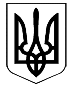 КАБІНЕТ МІНІСТРІВ УКРАЇНИРОЗПОРЯДЖЕННЯвід … …………… 2017 р. № …Про внесення змін до плану заходівщодо реалізації Концепції розвитку газовидобувної галузі УкраїниВнести зміни до плану заходів щодо реалізації Концепції розвитку газовидобувної галузі України, затвердженого розпорядженням Кабінету Міністрів України від 28 грудня 2016 р. № 1079-р, виклавши його в редакції, що додається.Прем’єр-міністр України								В.ГРОЙСМАНПЛАНзаходів щодо реалізації Концепції розвитку газовидобувної галузі УкраїниЗАТВЕРДЖЕНО
розпорядженням Кабінету Міністрів України
від … …………… 2017 р. № …Найменування заходуНайменування заходуСтрок виконанняВідповідальні за виконанняПершочергові заходиПершочергові заходиПершочергові заходиПершочергові заходи1.Супроводження у Верховній Раді України проекту Закону України “Про внесення змін до деяких законодавчих актів України щодо спрощення деяких аспектів нафтогазової галузі” (реєстраційний номер 3096д)І квартал 2018 р.МіненерговугілляМінприродиМінекономрозвитку2.3. Супроводження у Верховній Раді України проекту Закону України "Про забезпечення прозорості у видобувних галузях" (реєстраційний номер 6229)Розроблення та подання на розгляд Кабінету Міністрів України з подальшим поданням на розгляд Верховної Ради України проекту Закону України щодо внесення змін до низки законодавчих актів щодо скасування погоджень для буріння та облаштування нафтогазових свердловин, консолідації функцій різних контролюючих та дозвільних органів за принципом "єдиного вікна" та опрацювання питання запровадження єдиного правоустановчого документу на буріння свердловин та їх облаштування, що поєднає екологічні, санітарні, дозвільні, інженерні та інші праваІ квартал 2018 р.ІII квартал 2018 р.МіненерговугілляМінекономрозвиткуМінприродиМінфінМінекономрозвиткуМінприродиМінсоцполітикиДРСДержгеонадра4.5.6.7.8.9.Розроблення та подання на розгляд Кабінету Міністрів України проектів актів Кабінету Міністрів України щодо внесення змін до Порядку надання спеціальних дозволів на користування надрами, затвердженого постановою Кабінету Міністрів України від 30 травня 2011 р. № 615, Порядку проведення аукціонів з продажу спеціальних дозволів на користування надрами, затвердженого постановою Кабінету Міністрів України від 30 травня 2011 р. № 594 у частині вдосконалення порядку та стягнення плати за надання спеціальних дозволів на користування надрами відповідно до положень Директиви 94/22/ЄС Європейського Парламенту та Ради Європейського Союзу "Про умови надання та використання дозволів на пошук, розвідування та видобуток вуглеводнів" від 30 травня 1994 року з метою забезпечення відкритості, прозорості, скасування пільгового режиму, мінімізації регуляторних бар’єрів та імплементації норм Європейського законодавства.Розроблення та подання на розгляд Кабінету Міністрів України проекту акту Кабінету Міністрів України щодо внесення змін до Положення про порядок розпорядження геологічною інформацією, затвердженого постановою Кабінету Міністрів України від 13 червня 1995 р. № 423 з метою лібералізації доступу до вторинної державної геологічної інформації та її централізованого обліку, нівелювання регуляторних бар’єрів та приведення у відповідність до прогресивного міжнародного досвідуРозроблення та подання на розгляд Кабінету Міністрів України Постанови Кабінету Міністрів України «Про реалізацію пілотного проекту із запровадження порядку проведення аукціонів з продажу спеціальних дозволів на користування надрами шляхом електронних торгів на електронному майданчику ProZorro.Sale»Проведення одного міжнародного конкурсу, на якому буде запропоновано щонайменше 5 ділянок на континентальному шельфі та виключній морській економічній зон для укладення угод про розподіл продукціїПроведення щонайменше двох аукціонів на отримання спеціальних дозволів на користування надрами, на яких буде запропоновано щонайменше 50 нових ділянок на розвідку та видобуток вуглеводнів.Розроблення та подання на розгляд Кабінету Міністрів України проекту актів Кабінету Міністрів України щодо внесення змін до Методики визначення початкової ціни продажу на аукціоні спеціального дозволу на право користування надрами, затвердженої постановою Кабінету Міністрів України від 15 жовтня 2004 р. № 1374 та Методики визначення вартості запасів і ресурсівкорисних копалин родовища або ділянки надр, що надаються у користування,затвердженої постановою Кабінету Міністрів України від 25 серпня 2004 року № 1117 з метою прибирання суб’єктивних складових та встановлення прозорості та однозначності у трактуванні норм.IV квартал 2017 р.IV квартал 2017 р.I квартал 2018 р.II квартал 2018 р.II квартал 2018 р.I квартал 2018 р.МінприродиДержгеонадраМіненерговугілляМінекономрозвиткуМінфінМінприродиДержгеонадраМінприродиДержгеонадраМіненерговугілляМінприродиДержгеонадраМінприродиДержгеонадраМінприродиДержгеонадраБазові заходиБазові заходиБазові заходиБазові заходи10.11.12.13.14.15.16.17.18.Розроблення та подання на розгляд Кабінету Міністрів України з подальшим поданням на розгляд Верховної Ради України проекту Кодексу України про надра (нова редакція), який забезпечить кодифікацію положень Законів України "Про нафту і газ", "Про газ (метан) вугільних родовищ", "Про державну геологічну службу України",  Гірничого закону України та постанов Кабінету Міністрів України, і передбачатиме:- включення права користування надрами до особливого майнового права, з відповідними наслідками цивільно-правового регулювання;- порядок надання спеціальних дозволів на користування нафтогазоносними надрами на прозорих засадах;- збалансований набір повноважень органів місцевого самоврядування через надання права надання спеціальних дозволів на користування надрами місцевого значення та вивчити доцільність скасування вимоги погодження спеціальних дозволів на користування надрами загальнодержавного значення;- спрощення дозвільної документації, уникнення дублювання у дозвільних документах та додаткового фінансового навантаженняВнесення змін до Правил безпеки в нафтогазодобувній промисловості УкраїниВрегулювання питання справедливих конкурентних тарифів на вхід і вихід до/з ГТСЗатвердження Технічного регламенту щодо вимог до природного газуВнесення змін до Положення про порядок проведення державної експертизи та оцінки запасів корисних копалин, затвердженого Постановою Кабінету Міністрів України від 22 грудня 1994 року № 865, з метою скасування обов’язку безпідставної переоцінки запасів кожні 5 років.Встановлення розміру страхового запасу на 2018 рік в порядку, передбаченому Законом України «Про ринок природного газу»Встановлення розміру страхового запасу на 2019 рік в порядку, передбаченому Законом України «Про ринок природного газу»Затвердження Технічного регламенту щодо вимог до природного газу з урахуванням положень європейських стандартів та кращих світових практикСупроводження у Верховній Раді України проектів законів України “Про внесення змін до деяких законодавчих актів України (щодо приведення їх у відповідність із Законом України “Про ринок природного газу”) (реєстраційний номер 4868, 5289)I квартал 2018 р.IV квартал 2018 р.ІІ квартал 2018 рІV квартал 2018 р.I квартал 2018 р.I квартал 2018 р.IV квартал 2018 р.ІІ квартал 2018 р.І квартал 2018 р.МінприродиДержгеонадраМіненерговугілляМінекономрозвиткуДержпраціМінюстНКРЕКПМіненерговугілляНАК Нафтогаз УкраїниПАТ УкртрансгазМіненерговугілляПАТ УкртрансгазМінекономрозвиткуМінприродиДержгеонадраМіненерговугілляМіненерговугілляМіненерговугілляМінекономрозвиткуПАТ “Укртрансгаз” (за згодою)МінприродиДержгеонадраМінекономрозвиткуМінфін19.Розроблення та подання на розгляд Кабінету Міністрів України проектів актів Кабінету Міністрів України щодо внесення змін до Методики визначення вартості геологічної інформації, отриманої за рахунок коштів державного бюджету, затвердженої постановою Кабінету Міністрів України від 10 грудня 2008 р. № 1075 з метою прибирання суб’єктивних складових та встановлення прозорості та однозначності у трактуванні нормІ квартал 2018 р.МінприродиДержгеонадраМінекономрозвиткуМінфін20.Розроблення та подання на розгляд Кабінету Міністрів України проектів актів Кабінету Міністрів України щодо порядку розкриття інформації суб’єктами господарювання, які здійснюють діяльність у видобувних галузях, та порядку розгляду центральним органом виконавчої влади, що забезпечує реалізацію державної політики у сфері енергетики та вугільної промисловості, справ про порушення законодавства про розкриття інформації у видобувних галузях, а також форм звітності (після прийняття законів "Про внесення змін до Закону України "Про бухгалтерський облік та фінансову звітність в Україні" (щодо удосконалення деяких положень)" та "Про забезпечення прозорості у видобувних галузях")ІІ квартал 2018 р.МіненерговугілляМінфінДФСДержстат21.Опрацювання питання створення програмного середовища для електронного подання звітності субʼєктами розкриття інформації у видобувних галузях, а також публікації отриманих даних у форматі відкритих данихІІ квартал 2018 р.МіненерговугілляДержавне агентство з питань електронного урядування МінфінДФС22.Розроблення та внесення до Верховної Ради України проекту Закону України про внесення змін до Земельного кодексу України щодо спрощення процедур отримання земельних ділянок для цілей надрокористуванняІI квартал 2018 р.МінприродиМінагрополітикиДержгеокадастрДержгеонадра23.Супроводження у Верховній Раді України проекту Закону України “Про внесення зміни до Податкового кодексу України щодо встановлення ставок рентної плати за користування надрами для видобування корисних копалин в умовах дії угоди про розподіл продукції” (реєстраційний номер 3027)І квартал 2018 р.МінфінМіненерговугілляМінприродиДержгеонадра24.Розроблення та подання на розгляд Кабінету Міністрів України з подальшим поданням на розгляд Верховної Ради України проекту Закону України про внесення змін до Податкового кодексу України щодо обліку витрат на розвідку запасів корисних копалин, а також обліку податкових зобов’язань з внесення рентної плати за користування надрами перед бюджетами органів місцевого самоврядування, з подальшим коригуванням Положення (стандарту) бухгалтерського обліку 33 "Витрати на розвідку запасів корисних копалин", затвердженого наказом Мінфіну від 26.08.2008 р. № 1090ІІ квартал 2018 р.МінфінДФС25.Опрацювання питання більшої операційної та управлінської автономії ПАТ "Укргазвидобування" в структурі групи ПАТ "НАК "Нафтогаз України" з метою ефективної та прозорої реалізації газу через біржу при подальшій лібералізації ринку, у тому числі через встановлення основних корпоративних функцій, вдосконалення стандартів корпоративного управління, ініціювання технічного та комерційного аналізу виробничих активів з метою реструктуризації, поступове впровадження програми вивільнення газу (gas release program) з прозорої реалізації видобутого ресурсу на біржахІ квартал 2018 р.Міненерговугілля,Мінекономрозвитку,ПАТ "Укргазвидобування" (за згодою)НАК "Нафтогаз України" (за згодою)Стратегічні заходиСтратегічні заходиСтратегічні заходиСтратегічні заходи26.Розробка, у відповідності до рекомендацій звіту Асоціації геологічних служб Європи, плану реалізації структурно-функціональної реформи центральних органів виконавчої влади, відповідальних за формування та реалізацію державної політики у геологічного вивчення та раціонального використання надр, що має включати:- реформу Держгеонадр з вилученням функції ліцензування, інших необовʼязкових функцій та повноважень, та перетворення на повноцінну Державну геологічну службу як науково-дослідної установи, відповідальної за геологічне вивчення та збереження надр, з відповідними інформаційно-науковими й аналітичними функціями,- створення центрального органу виконавчої влади (Державна служба надрокористування) або визначення структурного підрозділу Мінприроди або Мінекономрозвитку як спеціально уповноваженого органу виконавчої влади, відповідального за реалізацію державної політики у сфері надрокористування, в тому числі дозвільну (надання спеціальних дозволів на користування надрами) та регуляторну діяльність, оцінку та облік запасів та ресурсів корисних копалин,- ліквідацію структурних підрозділів Держгеонадр із зайвими дозвільними функціями (зокрема, Державної комісії по запасах корисних копалин), при одночасній передачі функцій експертизи та оцінки запасів корисних копалин Державній геологічній службі,- реструктуризацію державних регіональних геологічних підприємств, що входять до сфери управління Держгеонадр, зокрема виділення активів з геологічного вивчення і проведення досліджень та створення на їх базі філій Державної геологічної служби, передача підприємств (активи з пошуку і розвідки родовищ корисних копалин, видобутку, переробки, реалізації корисних копалин та продуктів їх переробки, експлуатації родовищ), зокрема ДП "Бурштин України" та НАК "Надра України", у сферу управління Мінекономрозвитку або Фонду держмайнаІІ квартал 2018 р.МінприродиДержгеонадр (не погодять)МінфінМінюст27.Розроблення та подання на розгляд Кабінету Міністрів України з подальшим поданням на розгляд Верховної Ради України проекту Закону України щодо внесення змін до низки законодавчих актів щодо скасування погоджень для буріння та облаштування нафтогазових свердловин, консолідації функцій різних контролюючих та дозвільних органів за принципом "єдиного вікна" та опрацювання питання запровадження єдиного правоустановчого документу на користування надрами, що поєднає екологічні, санітарні, дозвільні, інженерні та інші праваІІІ квартал 2018 р.МінекономрозвиткуОфіс ефективного регулювання (за згодою)ДРСМінприроди28.Опрацювання питання створення на базі ДНВП "Геоінформ України" центру з опрацювання та оцифрування геологічних інформаційних ресурсів, забезпечити фінансування (у тому числі залучення коштів міжнародної технічної допомоги) для реалізації відповідних проектівІІ квартал 2018 р.МінприродиДержгеонадраМінфін29.Опрацювання питання розвитку єдиної інформаційної системи користування надрами та створення спеціального порталу про мінеральні ресурси України для публікації відповідних баз даних, інформації для інвесторівІІ квартал 2018 р.МінприродиДержгеонадра30.31.32.33.34.35.36.37.38.Розроблення та подання на розгляд Кабінету Міністрів України з подальшим поданням на розгляд Верховної Ради України проекту Закону України щодо вдосконалення режиму розкриття інформації про кінцевих бенефіціарів (щодо усунення можливостей для підприємств не вказувати бенефіціарів, щодо посилення відповідальності, щодо зниження порогу участі в капіталі, щодо поширення вимог розкриття бенефіціарів при укладенні угод про розподіл продукції) та опрацювання питання про функціональне вдосконалення роботи Єдиного державного реєстру юридичних осіб, фізичних осіб-підприємців та громадських формуваньЗдійснити заходи з метою досягнення наступних показників видобутку природного газу та території області2018 рік – 10479 млн м32019 рік – 11736 млн м32020 рік – 12851 млн м3Здійснити заходи з метою досягнення наступних показників видобутку природного газу та території області2018 рік – 9292 млн м32019 рік – 10407 млн м32020 рік – 11396 млн м3Здійснити заходи з метою досягнення наступних показників видобутку природного газу та території області2018 рік – 697 млн м32019 рік – 781 млн м32020 рік – 855 млн м3Здійснити заходи з метою досягнення наступних показників видобутку природного газу та території області2018 рік – 611 млн м32019 рік – 684 млн м32020 рік – 749 млн м3Здійснити заходи з метою досягнення наступних показників видобутку природного газу та території області2018 рік – 481 млн м32019 рік – 539млн м32020 рік – 590 млн м3Здійснити заходи з метою досягнення наступних показників видобутку природного газу та території області2018 рік – 450 млн м32019 рік – 502млн м32020 рік – 550 млн м3Здійснити заходи з метою досягнення наступних показників видобутку природного газу та території області2018 рік – 293 млн м32019 рік – 328 млн м32020 рік – 359 млн м3Звітування до повного виконання заходу.ІІ квартал 2018 р.щоквартальноМінюстХарківська обласна державна адміністрація,Харківська обласна радаПолтавська обласна державна адміністрація,Полтавська обласна радаЛьвівська обласна державна адміністрація, Львівська обласна радаДніпропетровська обласна державна адміністрація, Дніпропетровська обласна радаСумська обласна державна адміністрація, Сумська обласна радаІвано-Франківськаобласна державна адміністрація, Івано-Франківська обласна радаЛуганська обласна державна адміністрація, Луганська обласна радаУсі вище вказані органи влади